                  ВЕЖБА    1. Напиши какве су реченице по облику:   Зашто ниси урадио задатак ? ______________________   Не идемо на утакмицу. __________________________   Сви напоље ! ____________________________   2. Напиши какве су реченице по значењу:    Дођи овамо! ____________________________
    Дечак свира. ____________________________    Колико је сати ? _________________________    Пада киша !______________________________   3. Напиши једну :   Просту  реченицу:_______________________________  _______________________________________________   Обавештајну одричну реченицу:_____________________   _______________________________________________   Потврдну упитну реченицу: ________________________  _______________________________________________   Узвичну потврдну реченицу: ________________________  ________________________________________________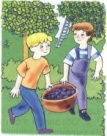 